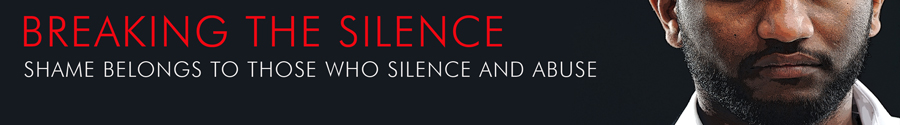 Information sharing protocolInformation sharing MUST be:Reasonable.	Justifiable.	Proportionate.7 golden rulesDate protection Act is NOT a BARRIER to sharing informationBe open and honestSeek adviceShare, with consent where appropriateConsider safety and well being****intervention will cause risk – be sensible, follow MARAC.Necessary, proportionate, relevant, accurate, timely and secureKeep a recordSection 115 of the Crime and Disorder Act 1998,Gives us the power to disclose information to prevent crime and disorderSection 29 of the Data Protection Act 1998Prevention and detection of crime/or the apprehension of offendersPrinciplesFairly and lawfully processedFor limited purposeAdequate, relevant and not excessiveaccurateArticles 2 and 3 of the Human Rights ActRight to life. Right to be free from torture or inhumane or degrading treatment.Suicide Act 1961You can be charged with aiding and abetting a suicide if you actively assist a suicide or if you are aware of someone’s decision to kill themselves and you do not inform an appropriate professional.